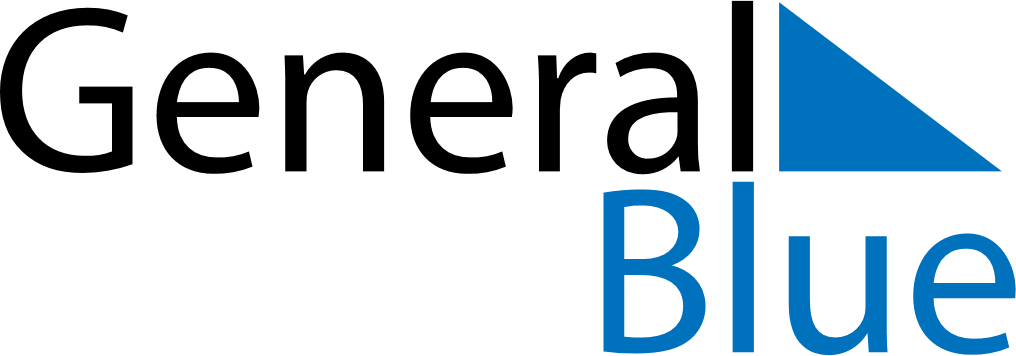 Greece 2030 HolidaysGreece 2030 HolidaysDATENAME OF HOLIDAYJanuary 1, 2030TuesdayNew Year’s DayJanuary 6, 2030SundayEpiphanyMarch 11, 2030MondayAsh SundayMarch 25, 2030MondayAnnunciation, Anniversary of 1821 RevolutionApril 26, 2030FridayGood FridayApril 28, 2030SundayEaster SundayApril 29, 2030MondayEaster MondayMay 1, 2030WednesdayLabour DayMay 12, 2030SundayMother’s DayJune 16, 2030SundayPentecostJune 17, 2030MondayWhit MondayAugust 15, 2030ThursdayAssumptionOctober 28, 2030MondayNational HolidayDecember 25, 2030WednesdayChristmas DayDecember 26, 2030ThursdayBoxing Day